FR 9 :  La musique francophone 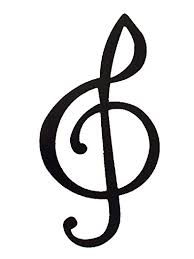 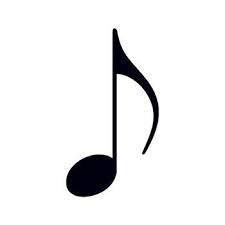 #1 : Les chansonsNom : ____________________ Chanson #1: ___________________Artist(e) : ____________________Aimes-tu ce genre de musique?__________________________________________________________Aimes-tu cette chanson? Pourquoi ou pourquoi pas?____________________________________________________________________________________________________________________Chanson #2: ___________________Artist(e) : ____________________Aimes-tu ce genre de musique?__________________________________________________________Aimes-tu cette chanson? Pourquoi ou pourquoi pas?____________________________________________________________________________________________________________________Chanson #3: ___________________Artist(e) : ____________________Aimes-tu ce genre de musique?__________________________________________________________Aimes-tu cette chanson? Pourquoi ou pourquoi pas?____________________________________________________________________________________________________________________